Connected for COP: Guidance document for contributors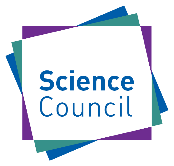 Thank you for agreeing to participate in our ‘Connected for COP’ campaign. At the Science Council we strive to celebrate and recognise the hard work and outstanding skills of scientists in a collaborative effort to combat climate change. We are looking for:500-700 words around your blog topic of choice.This may be how your work contributes to climate change research, solutions or impact across science, technology and engineering.The deadline for submissions is 28th July 2021 with a view to launch the campaign in the first week of August. In addition to your written content, could you please fill out the following form and return it to your contact, or the Marketing and Communications Intern at the Science Council at g.ralton@sciencecouncil.org.PermissionsPlease mark the relevant boxes below.I give the Science Council permission to use this case study and accompanying photograph on the Science Council website and related promotion (e.g. sharing on social media).Yes	NoI give the Science Council permission to use this case study and accompanying photograph for any future Science Council marketing material, both printed and digital.Yes	NoDetailsName (as you would like it to appear on the website): Registration level (RSci / RSciTeach / CSci / CSciTeach): Job title:  Professional Body:Any social media profiles you would like to include: Photo: [Please provide a good quality photograph of yourself separately from this document]